Adaptive Dimensions: Differentiation/Safety/Cultural Perspectives/Inclusion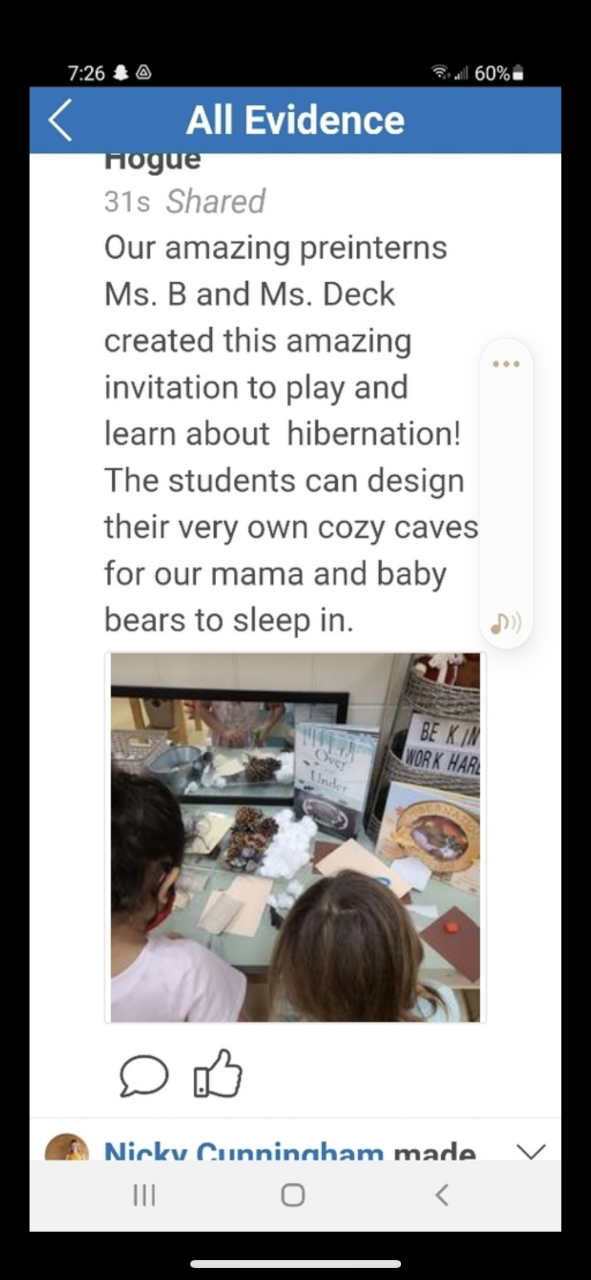 Subject/Grade: Kindergarten Science         Lesson Title: Hibernation Centre Activity (Science)          Teacher: Shana BlenkinSubject/Grade: Kindergarten Science         Lesson Title: Hibernation Centre Activity (Science)          Teacher: Shana BlenkinStage 1: Identify Desired ResultsStage 1: Identify Desired ResultsOutcome(s)/Indicator(s): OutcomesOutcome(s)/Indicator(s): OutcomesKey Understandings: (‘I Can’ statements)I can tell you what hibernation meansI can tell you what animals hibernateI can tell you that animals hibernate in the winterI can tell you other animals that hibernate in the winterEssential or Key Questions:What is hibernation?Why do some animals hibernate?What season do animals hibernate in?What other animals hibernate?Prerequisite LearningStudents will need to know what animal a bear is. Students will need to know that in the winter season it gets cold and snowy. Prerequisite LearningStudents will need to know what animal a bear is. Students will need to know that in the winter season it gets cold and snowy. Instructional Strategies: Teacher modelled –Read aloud with a hibernation bear bookHands on learning building bear cavesGroup discussionsInstructional Strategies: Teacher modelled –Read aloud with a hibernation bear bookHands on learning building bear cavesGroup discussionsStage 2: Determine Evidence for Assessing LearningStage 2: Determine Evidence for Assessing LearningThis activity will be a formative assessment. While the students are creating their bear caves, I will observe, ask questions, and verbally hear their understandings of what hibernation is why animals hibernate. This activity will be a formative assessment. While the students are creating their bear caves, I will observe, ask questions, and verbally hear their understandings of what hibernation is why animals hibernate. Stage 3: Build Learning PlanStage 3: Build Learning PlanSet (Engagement):                                       Length of Time: 7 MinutesThe students will gather in our circle corner. We will talk about cold winter days. I will show them the cover of our book “Hibernation Station” I will ask the students what they think the book will be about. Then I will start reading. 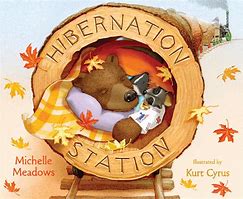 Development:                                              Length of Time: 15 minutesAfter reading the story, we will talk about caves and where animals sleep for the winter. I will create an anchor chart of what animals hibernate in the winter. The students will help me with the animals they heard in the story. The students can build their own caves during centre time and have fun creating what they think a cave would look like. Learning Closure:                                   Length of Time:  MinutesThe students will create their caves during centre time and I will ask them questions about their caves. I will take pictures and post on Edsby for their parents to see we are learning about hibernation.
Materials/Resources:Book- Hibernation Station by Michelle MeadowsPapertowel or toilet paper rollsBrown construction paperRocksPineconesToy bearsCotton balls Q tipsPossible Adaptations/Differentiation:The students might need different materials to build their cavesManagement Strategies:Hand up, to ask or answer questions. Or Talking stick used for talking and listening skillsSafety Considerations:Stage 4: ReflectionStage 4: Reflection(This part of the lesson is completed after the lesson has been delivered; this is where you can record how it went, what you would keep, and what would you change for next time)(This part of the lesson is completed after the lesson has been delivered; this is where you can record how it went, what you would keep, and what would you change for next time)